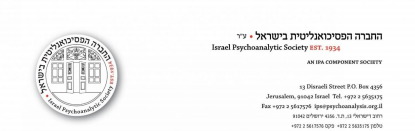 תוכנית תלת שנתית לפסיכותרפיהטופס הרשמהשם פרטי:_________     שם משפחה:______________       ת.ז:___________שנת לידה:___________    מצב משפחתי:_________     כתובת מגורים:______________________   דוא"ל:_______________מספר נייד:____________   טלפון נוסף (עבודה/בית):______________מקצוע:________________  מקום עבודה נוכחי:_____________השכלה:ניסיון קודם בעבודה טיפולית:הדרכות:שמות שני המדריכים הממליצים:_________________________________טיפול:האם היית או הינך כעת בטיפול? מתי, למשך כמה זמן ובאיזו גישה?______________________________________________________________________________________________________________________________________סמנ/י כיצד הגעת אלינו? אתר המכוןאתר אחר____________המלצת בוגר/ תלמיד שלנודרך אחרת__________האם הגשת מועמדות לתכנית התלת שנתית לפסיכותרפיה בעבר? אם כן, ציין/ני מתיכן / לא ______________________________________________________________מוסד לימודיםתוארשנת קבלת התוארתואר ראשוןתואר שניאחרמקום העבודההיקף המשרהמשך זמן העבודהסוג הטיפולשם המדריכ/המסגרת ההדרכהמשך ההדרכהסוג ההדרכה: פרטני/קבוצתי      ואוריינטציה